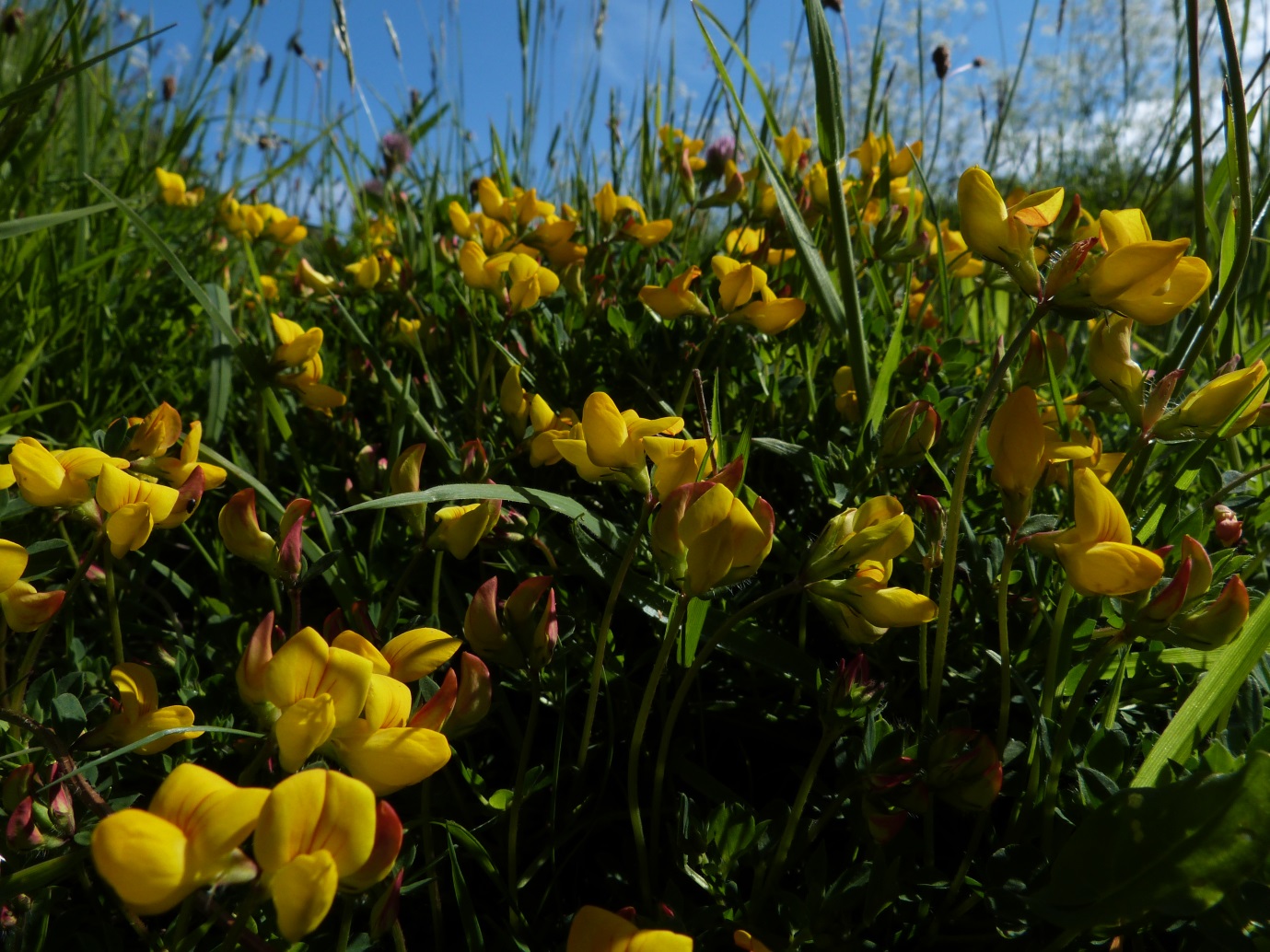 Birds foot trefoil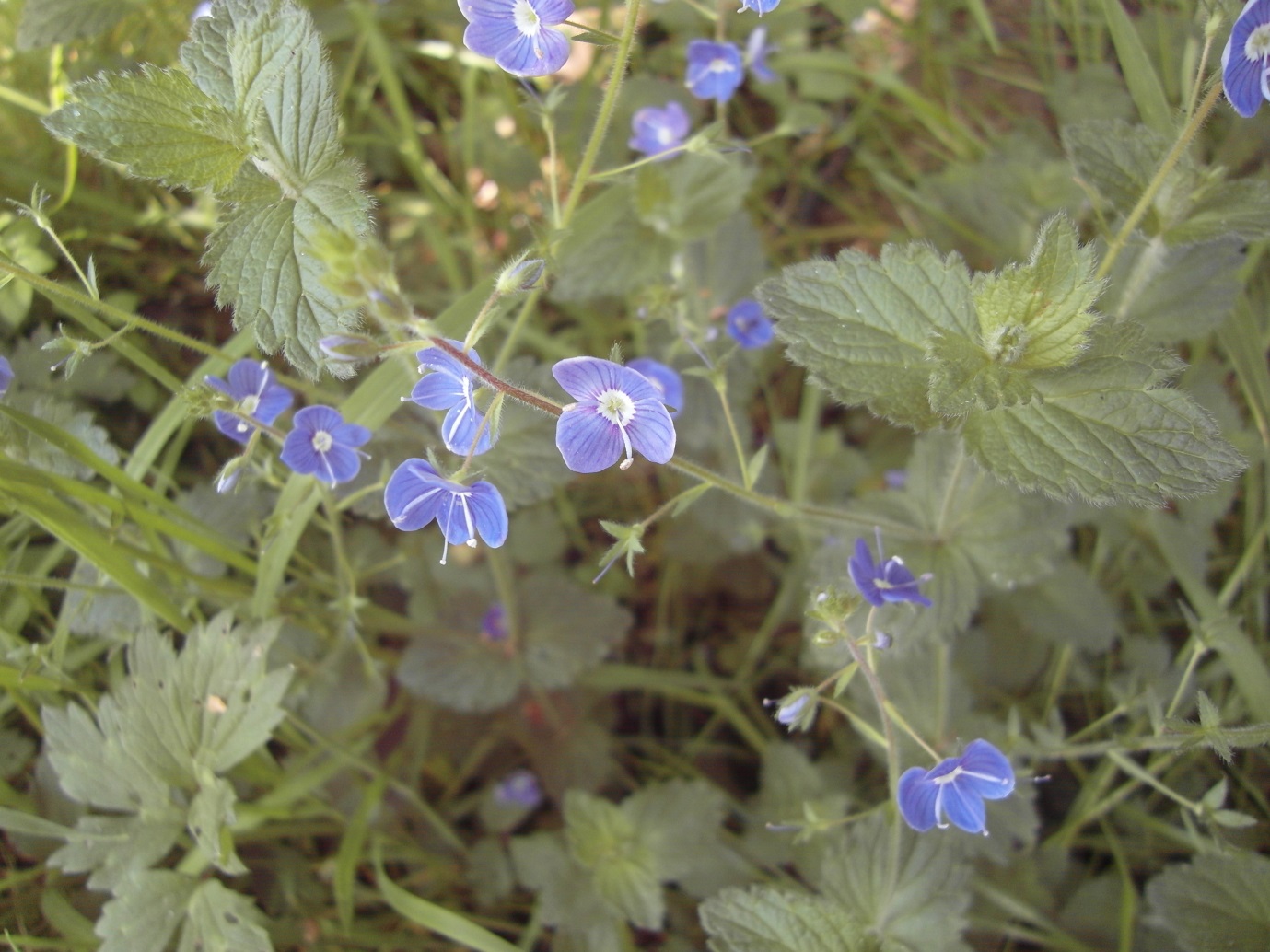 Germander speedwell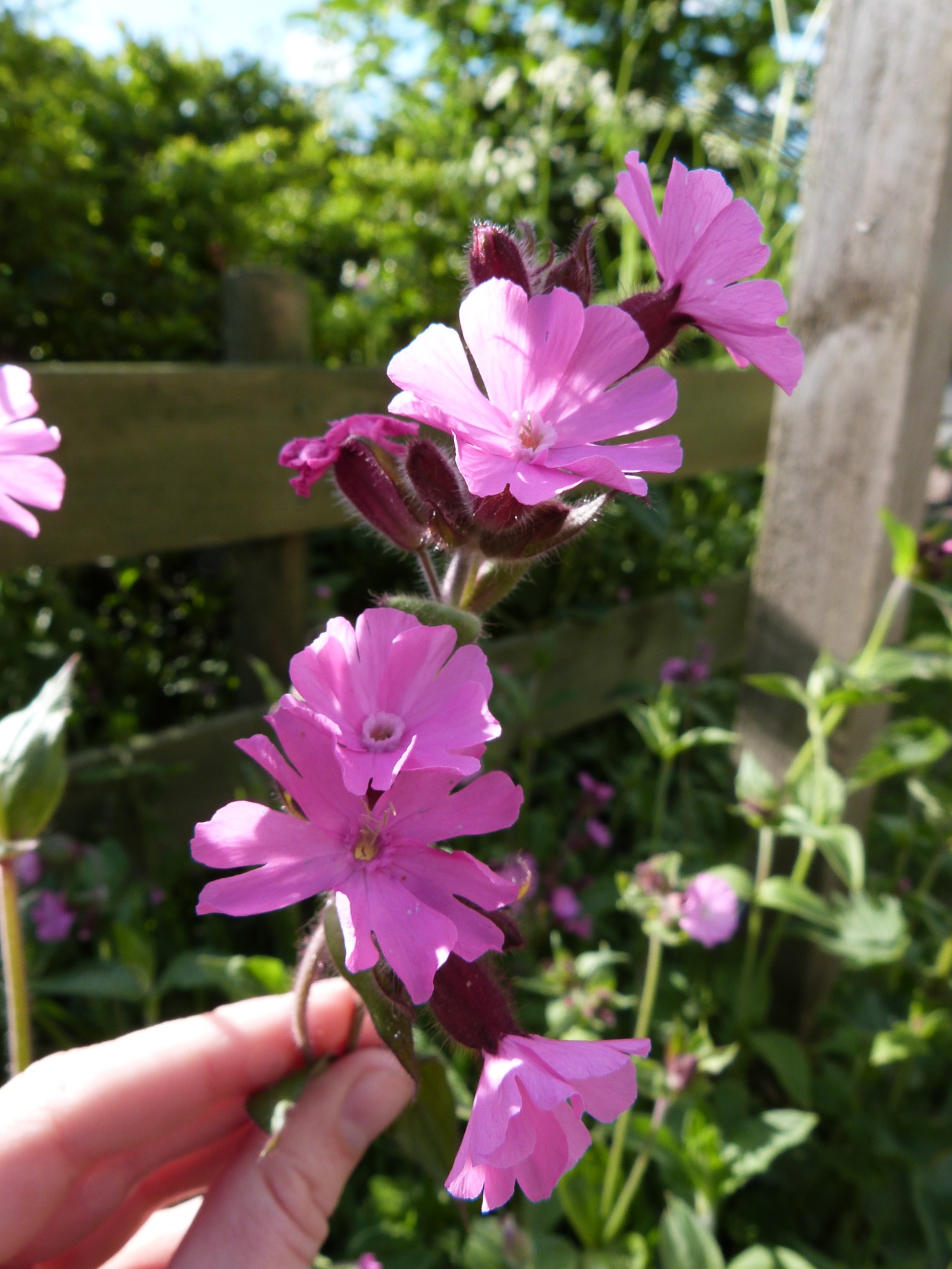 Red campion